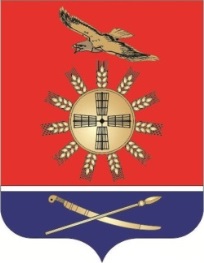 УПРАВЛЕНИЕ ОБРАЗОВАНИЯ ЗИМОВНИКОВСКОГО РАЙОНАП Р И К А З21.09.2020                                                                                             №227-ОД          На основании совместного приказа ГУ МВД России по Ростовской области  и Министерства общего и профессионального образования Ростовской области от 03.09.2020 №1206/708 «Об организации и проведении социально-значимых мероприятий, направленных на привитие несовершеннолетним навыков безопасного участия в дорожном движении и развитие движения отрядов ЮИД в 2020-2021 учебном году», в целях организации работы по профилактике детского дорожно-транспортного травматизма и формирования у несовершеннолетних навыков безопасного поведения на дороге, а также для вовлечения учащихся в деятельность отрядов юных инспекторов движения и развития ЮИДовского движения в Зимовниковском районе.ПРИКАЗЫВАЮ:1.Утвердить: 1.1.План мероприятий анализа ДТП с участием несовершеннолетних и обследование образовательных организаций по вопросам организации работы по привитию детям навыков безопасного участия в дорожном движении по фактам ДТП, произошедших по неосторожности несовершеннолетних в 2020-2021 учебном году (приложение №1);1.2.План  целевых мероприятий профилактического и обучающегося характера по привитию детям навыков безопасного участия в дорожном движении с целью предупреждения дорожно-транспортных происшествий с участием несовершеннолетних в 2020-2021 учебном году (приложение №2);1.3.План проведения широкомасштабной  предупредительно-профилактической акции «Внимание, дети!» в период с 17 августа по 15 сентября 2020 года (приложение №3);1.4.План проведения  профилактического мероприятия «Безопасная дорога-детям» в период с 28 октября по 10 ноября 2020 года (приложение №4);1.5. План проведения профилактического мероприятия «Зимняя безопасная дорога» в период с 25 декабря 2020 по 15 января  2021 года (приложение №5);1.6. Положение муниципального этапа областного смотра готовности отрядов ЮИД, в том числе резервных отрядов образовательных организаций в режиме онлайн (приложение №6);1.7.Положение о познавательно-обучающей онлайн-викторины «АВС» по ПДД среди резервных отрядов ЮИД (приложение №7);2.Руководителям образовательных организаций:2.1.Принять соответствующие меры по выполнению мероприятий, утвержденных настоящим приказом.2.2.Обеспечить участие отрядов юных инспекторов движения и команд юных помощников инспекторов движения, а также обучающихся и воспитанников образовательных организаций в мероприятиях, утвержденных настоящим приказом.2.3.Информировать по каждому факту ДТП с участием несовершеннолетних управление образования Зимовниковского района и своевременно предоставлять всю необходимую информацию по факту ДТП.2.4.Своевременно оформлять и обновлять паспорта дорожной безопасности в соответствии с действующим законодательством.2.5.Обеспечить размещение схемы «Безопасный маршрут школьника» и «Безопасный маршрут дошкольника» в доступных местах, в стационарных и видео уголках безопасности дорожного движения, на сайтах образовательных организаций, а также в дневниках (тетрадях) несовершеннолетних.3.Контроль исполнения настоящего приказа оставляю за собой.Заместитель главы Администрации Зимовниковского района - начальник управления образования                                           Л.И. КулешоваПриказ подготовлен: Н.В. СеребрянскойОб организации и проведении социально-значимых мероприятий, направленных на привитие несовершеннолетним навыков безопасного участия в дорожном движении и развитие движения отрядов ЮИД в 2020-2021 учебном году